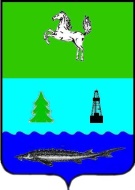 ДУМАПАРАБЕЛЬСКОГО РАЙОНАТОМСКОЙ ОБЛАСТИРЕШЕНИЕ16.11.2017                                                                                                                                  № 43Об утверждении Положения о порядке управления и распоряжения имуществом муниципального образования «Парабельский район»  В соответствии с п. 5 ч. 6 ст. 25 Устава муниципального образования «Парабельский район», утвержденного Решением Думы Парабельского района от 27.04.2016 г. № 13, в целях обеспечения эффективного управления и распоряжения имуществом, находящимся в собственности муниципального образования «Парабельский район», ДУМА РЕШИЛА:Утвердить Положение о порядке управления и распоряжения имуществом муниципального образования «Парабельский район» согласно приложению.Признать утратившими силу:- Решение Думы Парабельского района от 21.04.2005г. №20 «Об утверждении Положения «О порядке распоряжения и управления муниципальной собственностью Парабельского района»;- Решение Думы Парабельского района от 22.06.2017г. №22 «О внесении изменений в Решение Думы Парабельского района от 21.04.2005г. №20 «Об утверждении Положения «О порядке распоряжения и управления муниципальной собственностью Парабельского района». Контроль за исполнением решения возложить на правовую комиссию Думы Парабельского района (А.П. Елкин).Председатель Думы																				   Г.Д. АминовГлава района	А.Л. КарловПриложение  к решению								 Думы Парабельского района								от 16.11.2017  № 43 Положение о порядке управления и распоряжения имуществом муниципального образования «Парабельский район»I. Основные положенияНастоящее Положение о порядке управления и распоряжения имуществом муниципального образования «Парабельский район» (далее – Положение) устанавливает основные принципы управления и распоряжения имуществом, находящимся в собственности муниципального образования «Парабельский район», полномочия органов местного самоуправления муниципального образования «Парабельский район», органов Администрации Парабельского района и иных органов в этой сфере, определяет порядок распоряжения имуществом муниципальных унитарных предприятий и муниципальных учреждений, финансируемых за счет средств бюджета муниципального образования «Парабельский район», регламентирует порядок управления и распоряжения, в том числе отчуждения, муниципального имущества в различных формах.Настоящее Положение не распространяется на отношения, связанные с управлением и распоряжением земельными участками, водными, лесными и иными природными ресурсами, средствами бюджета муниципального образования «Парабельский район».Настоящее Положение разработано в соответствии с Конституцией Российской Федерации, Гражданским кодексом Российской Федерации, Федеральным законом от 06.10.2003 N 131-ФЗ "Об общих принципах организации местного самоуправления в Российской Федерации", Федеральным законом от 14.11.2002 N 161-ФЗ "О государственных и муниципальных предприятиях", иными нормативными правовыми актами Российской Федерации и Томской области, Уставом муниципального образования «Парабельский район».Официальное наименование муниципального образования – «муниципальное образование «Парабельский район»». Допускается применение сокращённого наименования – «Парабельский район». В настоящем Положении понятия «Парабельский район», «муниципальное образование» и «район» используются как равнозначные. Управление муниципальной собственностью осуществляется в целях:приращения муниципальной собственности, в том числе увеличения доходов бюджета на основе эффективного управления муниципальным имуществом, обеспечения появления новых устойчивых источников доходов бюджета Парабельского района;оптимизации структуры муниципальной собственности, создания устойчивых предпосылок экономического развития муниципального образования;использования объектов муниципальной собственности в качестве инструмента для привлечения инвестиций в экономику района;достоверности учета объектов муниципальной собственности, систематического контроля за их использованием;обеспечение деятельности органов местного самоуправления Парабельского района по реализации вопросов местного значения, отнесенных к их компетенции в соответствии с действующим законодательством.Имущество, принадлежащее на праве собственности муниципальному образованию «Парабельский район», является собственностью района.По направлениям использования муниципальное имущество делится на:имущество, предназначенное для решения органами местного самоуправления Парабельского района вопросов местного значения, установленных действующим законодательством;имущество, предназначенное для осуществления отдельных государственных полномочий, переданных органам местного самоуправления муниципального образования «Парабельский район», в случаях, установленных федеральными законами и законами Томской области;имущество, предназначенное для обеспечения деятельности органов местного самоуправления и должностных лиц органов местного самоуправления, муниципальных служащих, работников муниципальных предприятий и учреждений в соответствии с нормативными правовыми актами органов местного самоуправления Парабельского района;имущество, необходимое для решения вопросов, право решения которых предоставлено органам местного самоуправления Парабельского района федеральными законами и которые не отнесены к вопросам местного значения.Имущество и объекты муниципальной собственности образуются из:имущества и объектов, переданных в собственность Парабельского района в порядке, предусмотренном законодательством о разграничении государственной собственности на государственную (федеральную и областную) и муниципальную собственность; имущества, вновь созданного или приобретенного муниципальными предприятиями и учреждениями, за счет средств, полученных от приносящей доход деятельности;имущества, вновь созданного или приобретенного муниципальными предприятиями, учреждениями и органами местного самоуправления Парабельского района за счет средств районного бюджета;имущества, переданного юридическими и физическими лицами безвозмездно в собственность муниципального образования «Парабельский район»;бесхозяйного имущества, признанного собственностью Парабельского района в установленном законодательством порядке;имущества и объектов, поступивших в собственность района по другим законным основаниям.Полномочия органов местного самоуправления в области управления и распоряжения муниципальным имуществомОт имени и в интересах муниципального образования «Парабельский район» распоряжение и управление муниципальной собственностью осуществляют органы местного самоуправления в рамках их компетенции, установленной актами, определяющими статус этих органов.К органам местного самоуправления, обладающим властными полномочиями в сфере распоряжения и управления муниципальной собственностью района, относятся:муниципальное казенное учреждение Дума Парабельского района (далее - Дума Парабельского района);Глава Парабельского района;муниципальное казенное учреждение Администрация Парабельского района (далее -  Администрация Парабельского района). Дума Парабельского района в области распоряжения и управления муниципальным имуществом:утверждает нормативно-правовые акты в сфере распоряжения и управления муниципальной собственностью района;утверждает на текущий год прогнозный План (Программу) приватизации муниципального имущества Парабельского района и утверждает отчет об исполнении прогнозного Плана (Программы) приватизации муниципального имущества за соответствующий отчетный период;утверждает нормативно-правовые акты о порядке принятия решений о создании, реорганизации и ликвидации муниципальных предприятий и учреждений;осуществляет контроль за использованием муниципального имущества в соответствии с действующим законодательством и Уставом муниципального образования «Парабельский район».Глава Парабельского района в области распоряжения и управления муниципальным имуществом:управляет и распоряжается муниципальным имуществом в порядке, установленном настоящим Положением;принимает решения о создании, реорганизации и ликвидации муниципальных предприятий и учреждений, закреплении за ними имущества;принимает решение об участии муниципального образования «Парабельский район» в предприятиях и организациях иных форм собственности в соответствии с действующим законодательством;принимает решения о приобретении и принятии имущества в муниципальную собственность;принимает решение о передаче муниципального имущества в собственность Российской Федерации, Томской области, иных муниципальных образований;ежегодно представляет на утверждение в Думу района прогнозный План (Программу) приватизации муниципального имущества, проекты других нормативно-правовых актов по распоряжению и управлению муниципальным имуществом;принимает решение о приватизации муниципального имущества в соответствии с утвержденным прогнозным Планом (Программой) приватизации муниципального имущества на очередной финансовый год в соответствии с действующим законодательством;утверждает и направляет в установленном законом порядке в органы управления хозяйственных обществ, товариществ и иных организаций, участником (акционером) которых является муниципальное образование «Парабельский район», предложения по кандидатурам представителей Парабельского района для избрания в органы управления соответствующих организаций и определяет их полномочия в соответствии с действующим законодательством;осуществляет иные функции в соответствии с действующим законодательством, нормативно-правовыми актами Думы Парабельского района и иными муниципальными правовыми актами Парабельского района;устанавливает порядок осуществления контроля за исполнением условий эксплуатационных обязательств в отношении приватизируемых объектов электросетевого хозяйства, источников тепловой энергии, тепловых сетей, централизованных систем горячего водоснабжения и отдельных объектов таких систем.  Администрация Парабельского района в области распоряжения и управления муниципальным имуществом:осуществляет функции и полномочия учредителя в отношении муниципальных унитарных предприятий и учреждений, созданных муниципальным образованием «Парабельский район», в случае, если иное не установлено федеральными законами, нормативными правовыми актами Российской Федерации;вносит Главе Парабельского района предложения о создании, реорганизации или ликвидации муниципальных предприятий и учреждений;устанавливает порядок определения видов имущества, относящегося к категории особо ценного движимого имущества, закрепляемого на праве оперативного управления за муниципальными бюджетными и автономными учреждениями;осуществляет ведение Реестра муниципальной собственности Парабельского района;разрабатывает прогнозный План (Программу) приватизации муниципального имущества и приобретения имущества в муниципальную собственность;организует реализацию прогнозного Плана (Программы) приватизации муниципального имущества путем технического и документального сопровождения процедур продажи объектов муниципальной собственности;передает муниципальное имущество в хозяйственное ведение и оперативное управление муниципальных унитарных предприятий и учреждений;распоряжается и управляет имуществом, находящимся в муниципальной казне;передает муниципальное имущество в аренду, субаренду и безвозмездное пользование;обеспечивает проведение проверок использования муниципального имущества, обращается в специально уполномоченные государственные и муниципальные органы с предложениями о проведении проверок;организует учет и инвентаризацию муниципального имущества;контролирует поступление в бюджет муниципального образования «Парабельский район»:- отчислений от прибыли муниципальных унитарных предприятий;- дивидендов от принадлежащих муниципальному образованию акций (долей);- поступлений от аренды и приватизации (продажи) муниципального имущества;- иных, предусмотренных договорами, платежей за использование муниципального имущества, переданного физическим и юридическим лицам;осуществляет учет сделок, совершаемых с муниципальным имуществом; обеспечивает участие представителей муниципального образования «Парабельский район» в общем собрании акционеров либо в собрании учредителей (участников) хозяйствующих обществ, товариществ, иных организаций в соответствии с действующим законодательством;осуществляет учет на своем балансе имущество казны;осуществляет иные полномочия в соответствии с действующим законодательством, настоящим Положением и муниципальными правовыми актами Парабельского района.Полномочия Администрации Парабельского района, предусмотренные настоящим Положением, осуществляет муниципальное казенное учреждение Комитет по управлению муниципальным имуществом Парабельского района (далее - Комитет по управлению муниципальным имуществом).Учет муниципального имуществаИмущество муниципального образования «Парабельский район» подлежит учету.Под учетом муниципального имущества понимается упорядоченная система сбора, регистрации и обобщения информации об объектах муниципальной собственности, включающая их описание с указанием индивидуальных особенностей (местонахождение, стоимость, обременение и т.п.).Учету подлежат объекты муниципальной собственности, расположенные на территории Парабельского района, в том числе:имущество, закрепленное на праве хозяйственного ведения или оперативного управления за муниципальными предприятиями, на праве оперативного управления за муниципальными учреждениями, в том числе предприятия как имущественный комплекс;имущество казны Парабельского района;природные объекты, приобретенные или переданные в муниципальную собственность в соответствии с законодательством, муниципальными правовыми актами;объекты культурного наследия (памятники истории и культуры) народов Российской Федерации, находящиеся в муниципальной собственности;иное недвижимое и движимое имущество, в том числе переданное в пользование, аренду, залог и по иным основаниям.С целью создания единой информационной базы по объектам муниципальной собственности, необходимой для осуществления учета имущества, формирования имущественного комплекса Парабельского района и осуществления контроля за его движением и использованием ведется Реестр муниципальной собственности Парабельского района.Под Реестром муниципальной собственности Парабельского района (далее – реестр муниципальной собственности) понимается банк данных об объектах учета муниципальной собственности Парабельского района. Ведение реестра муниципальной  собственности осуществляется в соответствии с Приказом Минэкономразвития РФ от 30.08.2011 N 424 «Об утверждении Порядка ведения органами местного самоуправления реестров муниципального имущества».Управление муниципальными унитарными предприятиями и муниципальными учреждениямиНа основе или с использованием муниципального имущества муниципального образования «Парабельский район» в соответствии с действующим законодательством могут создаваться:муниципальные унитарные предприятия, которые могут создаваться в виде:- муниципальных унитарных предприятий, основанных на праве хозяйственного ведения (далее по тексту - муниципальных предприятий);- муниципальных унитарных предприятий, основанных на праве оперативного управления (далее по тексту - муниципальных казенных предприятий);муниципальные учреждения, которые могут создаваться в виде:- муниципальных автономных учреждений;- муниципальных бюджетных учреждений;- муниципальных казенных учреждений;акционерные общества;иные юридические лица, создание которых допускается законом.Выбор конкретной организационно-правовой формы создаваемого юридического лица осуществляется Главой Парабельского района в соответствии с действующим законодательством с учетом целей ее создания, необходимости соблюдения имущественных интересов муниципального образования «Парабельский район».Распоряжение и управление муниципальными унитарными предприятиями и муниципальными учреждениями, а также их имуществом осуществляется в соответствии с нормативным правовым актом Думы Парабельского района, утверждающим  порядок распоряжения и управления муниципальными унитарными предприятиями и муниципальными учреждениями, а также их имуществом.Имущество органов местного самоуправления муниципального образования «Парабельский район», органов Администрации Парабельского района, муниципальных предприятий и учрежденийИсточниками формирования и видами имущества органов местного самоуправления муниципального образования «Парабельский район», отделов Администрации Парабельского района являются:денежные средства, предусмотренные в бюджете Парабельского района на очередной финансовый год;имущество, закрепленное за органами местного самоуправления муниципального образования «Парабельский район», отделами Администрации Парабельского района согласно п.21 настоящего Положения и в порядке, установленном действующим законодательством;имущество и денежные средства, переданные органам местного самоуправления муниципального образования «Парабельский район», отделам Администрации Парабельского района в виде дара, пожертвования или по завещанию;имущество, приобретенное органами местного самоуправления, отделами Администрации Парабельского района за счет районного бюджета и (или) внебюджетных источников;иные источники, не противоречащие действующему законодательству.Имущество органов местного самоуправления муниципального образования «Парабельский район», отделов Администрации Парабельского района является собственностью муниципального образования «Парабельский район» и закрепляется за ними на праве оперативного управления в порядке, предусмотренном действующим законодательством и передается по акту приема-передачи.Органы местного самоуправления Парабельского района, отделы Администрации Парабельского района пользуются муниципальным имуществом в соответствии с назначением имущества, целями деятельности в пределах, установленных Уставом Парабельского района, положениями об отделах Администрации Парабельского района и действующим законодательством.Органы местного самоуправления, отделы Администрации Парабельского района обязаны обеспечить содержание закрепленного за ним муниципального имущества, а также имущества, приобретенного им за счет средств районного бюджета на уровне не ниже определяемого действующими нормативами, а также обеспечить его сохранность и эффективное использование.Органы местного самоуправления «Парабельский район», отделы Администрации Парабельского района не вправе продавать закрепленное за ними имущество, сдавать его в аренду или иным способом распоряжаться таким имуществом без согласия Главы Парабельского района. Распоряжение и управление муниципальной казнойСредства бюджета муниципального образования «Парабельский район», а также иное имущество, находящееся в муниципальной собственности и не закрепленное за муниципальными унитарными предприятиями и учреждениями, составляют казну муниципального образования «Парабельский район» (далее по тексту - казна).Формирование казны и финансирование мероприятий по ее содержанию осуществляется за счет средств районного бюджета и иных источников, не запрещенных законодательством.Имущество казны образуется из имущества:по законным основаниям изъятого у муниципальных предприятий и учреждений;переданного в собственность муниципального образования «Парабельский район» в порядке разграничения собственности на государственную (федеральную и областную) и муниципальную;переданного безвозмездно в собственность муниципального образования «Парабельский район» в порядке и по основаниям, установленным действующим законодательством;поступившего в муниципальную собственность по другим законным основаниям.Передача имущества в казну и из казны осуществляется на основании постановлений Администрации Парабельского района и оформляется  актами приема - передачи, которые подписываются председателем Комитета по управлению муниципальным имуществом Парабельского района или уполномоченным им лицом.Выбытие имущества из состава казны осуществляется в следующих случаях:в связи с осуществлением действий по распоряжению имуществом казны;в связи со списанием и снятием с учета.В целях эффективного использования имущества казны Комитет по управлению муниципальным имуществом вправе от имени муниципального образования совершать с имуществом гражданско-правовые сделки, направленные на пополнение бюджета  района (сдача в аренду, в залог и т.п. в соответствии с действующим законодательством и предоставленными ему полномочиями).За сохранность, восстановление и содержание имущества казны района, за исключением средств районного бюджета, внебюджетных и валютных фондов, отвечает председатель Комитета по управлению муниципальным имуществом. Для этого Комитет по управлению муниципальным имуществом обязан совершать все необходимые фактические и юридические действия по распоряжению и управлению данным имуществом и имеет право на получение из бюджета Парабельского района средств на финансирование данной деятельности.При передаче имущества, составляющего муниципальную казну, в пользование вопросы бремени его содержания регулируются договором, заключаемым с пользователем муниципального имущества в соответствии с законодательством Российской Федерации.Отчуждение муниципальной имуществаОтчуждение муниципального имущества может совершаться в форме:безвозмездного отчуждения муниципального имущества в случаях, не запрещенных действующим законодательством;возмездного отчуждения муниципального имущества.К безвозмездному отчуждению относится безвозмездная передача имущества Парабельского района в собственность юридических и (или) физических лиц, Российской Федерации, субъектов Российской Федерации, иных муниципальных образований в случаях, не запрещенных действующим законодательством.К возмездной форме отчуждения относится:продажа имущества, закрепленного за бюджетным или автономным учреждением на праве оперативного управления или приобретенного бюджетным или автономным учреждением;приватизация муниципального имущества. Продажа объектов собственности Парабельского района, за исключением указанного в пп. а) п.35, осуществляется в соответствии с прогнозным Планом (Программой) приватизации муниципального имущества.Порядок приватизации муниципального имущества определяется Решением Думы Парабельского района «Об утверждении Положения об определении порядка планирования, принятия решения об условиях приватизации, порядка оплаты муниципального имущества муниципального образования «Парабельский район».Списание и ликвидация муниципального имуществаДвижимое и недвижимое муниципальное имущество Парабельского района, относящееся к основным средствам, подлежит списанию (выбытию) с балансов организаций, а также с баланса организаций - третьих лиц (далее - организация), являющихся балансодержателями имущества, в том числе составляющее казну муниципального образования «Парабельский район», в результате:прекращения использования вследствие морального или физического износа;ликвидации при аварии, стихийном бедствии и иной чрезвычайной ситуации;выявления недостачи или порчи активов при их инвентаризации;частичной ликвидации при выполнении работ по реконструкции;признания аварийным и непригодным для дальнейшей эксплуатации;сноса зданий и сооружений в связи с расширением, техническим перевооружением, строительством новых (реконструкцией) объектов.К основным средствам, которые могут быть списаны согласно настоящему Положению, относятся материальные объекты, используемые в процессе деятельности организации при выполнении работ или оказании услуг либо для управленческих нужд организации, находящиеся в эксплуатации, независимо от стоимости объектов основных средств со сроком полезного использования более 12 месяцев, относящиеся к основным средствам в соответствии с Общероссийским классификатором основных фондов ОК 013-94.Основные средства списываются постановлением Администрации Парабельского района на основании представленных организацией документов, определенных в пункте 40  настоящего Положения.При списании основных средств организации представляют на согласование в Комитет по управлению муниципальным имуществом следующие документы:Документы для согласования списания основных средств - объектов недвижимого имущества, за исключением объектов недвижимого имущества, относящихся к жилому фонду:ходатайство (обращение) о списании объекта основных средств;акт обследования, подписанный членами комиссии, с приложением фотографий, отображающих фактическое состояние объекта; акт о списании объекта основных средств  (форма № ОС-4) в двух экземплярах на каждую единицу основных средств;копию приказа (распоряжения) о создании комиссии по списанию основных средств;заключение (в форме письма) отдела по обеспечению инфраструктуры муниципального хозяйства Администрации Парабельского района  о нецелесообразности дальнейшего использования или ремонта объекта, его непригодности к дальнейшему использованию.Документы для согласования списания автотранспортных средств (самоходных машин):ходатайство (обращение) о разрешении списания объекта основных средств;акт обследования, подписанный членами комиссии, с приложением фотографий, отображающих фактическое состояние объекта;акт о списании автотранспортных средств (форма №ОС-4а) в трех экземплярах на каждую единицу основных средств;копия приказа (распоряжения) о создании комиссии по списанию основных средств;копии протокола осмотра места дорожно-транспортного происшествия, справки о дорожно-транспортном происшествии, объяснительной о причинах, вызвавших аварию (в случае повреждения транспортного средства в результате дорожно-транспортного происшествия);копия паспорта технического средства.Документы для согласования списания основных средств, кроме автотранспортных средств (самоходных машин) и объектов недвижимости:ходатайство (обращение) о списании объекта основных средств;акт обследования, подписанный членами комиссии, с приложением фотографий, отображающих фактическое состояние объекта;акт о списании объекта основных средств (форма № ОС-4)   в двух экземплярах на каждую единицу основных средств или акт о списании групп объектов основных средств (форма № ОС-4б);копия приказа (распоряжения) о создании комиссии по списанию основных средств.При списании машин и оборудования, радиоэлектронной аппаратуры, компьютерной и иной сложной бытовой техники организации предоставляют заключение о техническом состоянии имущества, составленное специализированной организацией (лицом), уполномоченной осуществлять техническое обслуживание и ремонт соответствующего имущества, с указанием нецелесообразности дальнейшего использования или ремонта имущества, его непригодности к дальнейшему использованию.В случае если причиной списания имущества является недостача, выявленная при инвентаризации, организация предоставляет следующие документы:акт о результатах инвентаризации;объяснительную записку материально ответственного лица или результаты служебного расследования;документы, подтверждающие привлечение виновных лиц к установленной ответственности (при наличии оснований);инвентарную карточку учета имущества.Списание имущества, выбывшего из владения в результате совершенного преступления против собственности (хищение, уничтожение, повреждение, угон), может быть произведено только после предоставления организацией копий следующих документов: заявление в правоохранительные органы, ответ правоохранительных органов о результатах расследования. Приостановление производства по уголовному делу по факту совершенного преступления не может являться основанием для списания.Представленные документы рассматриваются Комитетом по управлению муниципальным имуществом в течение 30 календарных дней, за исключением случаев, требующих дополнительной проверки обоснованности списания основных средств (с выездом на место) или дополнительного изучения документов. В случае, требующем дополнительной проверки обоснованности списания основных средств (с выездом на место) или дополнительного изучения документов, срок согласования документов о списании увеличивается на 10 календарных дней.Комитет по управлению муниципальным имуществом рассматривает поступивший пакет документов о списании имущества и согласовывает на предмет соответствия определенному в пункте 40 настоящего Положения перечню документов в течение 7 календарных дней с момента поступления.Пакет документов, не соответствующий указанному в пункте 40 настоящего Положения  перечню, возвращается балансодержателю в течение 7 календарных дней с момента поступления в Комитет по управлению муниципальным имуществом.При установлении соответствия пакета документов перечню, установленному в пункте 40 настоящего Положения, Комитет по управлению муниципальным имуществом направляет указанные документы для согласования в отдел бухгалтерского учета Администрации Парабельского района.Согласованные с отделом бухгалтерского учета Администрации Парабельского района  документы являются основанием для подготовки постановления Администрации Парабельского района о списании муниципального имущества. Списание основных средств производится в случаях, когда их восстановление невозможно или экономически нецелесообразно. Не могут служить основанием для списания умышленная порча и начисленный износ в размере 100% стоимости имущества, которое пригодно для дальнейшей эксплуатации. До принятия постановления Администрации Парабельского района о списании муниципального имущества разборка и демонтаж основных средств не допускаются. Все элементы и узлы демонтированных объектов, годные для ремонта других объектов, а также вторичные материалы приходуются балансодержателем на соответствующих счетах согласно правилам бухгалтерского учета.Постановление Администрации Парабельского района о списании муниципального имущества является основанием для исключения списанного объекта из реестра муниципальной собственности.Организации на основании постановления Администрации Парабельского района о списании муниципального имущества в течение 10 календарных дней с момента принятия постановления осуществляют списание имущества с баланса.Оставшиеся от разборки и демонтажа основных средств объекты имущества (не являющиеся годными для ремонта других объектов; не относящиеся к вторичным материалам), объекты имущества разборка и демонтаж которых невозможны, экономически нецелесообразны или не производятся, морально и физически устаревшие объекты имущества, а также иные объекты имущества, подлежащие списанию или списанные с баланса, передаются юридическим или физическим лицам в соответствии с требованиями законодательства.Для определения целесообразности (пригодности) дальнейшего использования имущества, возможности и эффективности его восстановления, а также для оформления акта о списании основных средств приказом (распоряжением) руководителя организации создается постоянно действующая комиссия по списанию муниципального имущества (далее - комиссия организации) в количественном составе не менее 5 человек.В состав комиссии организации включаются:заместитель руководителя организации - председатель комиссии организации;главный бухгалтер (бухгалтер) либо лицо, на которое возложено ведение бухгалтерской отчетности;руководитель структурного подразделения организации (отдела, цеха, управления и т.д.);материально ответственные лица, на которые возложена ответственность за сохранность основных средств;иные лица из числа специалистов, имеющих специальные познания в сфере деятельности, связанной с эксплуатацией, использованием основного средства.Комиссию возглавляет председатель, который осуществляет общее руководство деятельностью комиссии организации, обеспечивает коллегиальность в обсуждении спорных вопросов, распределяет обязанности и дает поручения членам комиссии организации.Срок рассмотрения комиссией организации представленных ей документов не должен превышать 14 календарных дней. Решения комиссии считаются правомочными, если на ее заседании присутствует не менее двух третьих от общего числа ее членов.В компетенцию комиссии организации входит:- осмотр имущества, подлежащего списанию с использованием необходимой технической документации (паспорт объекта, поэтажные планы, экспликации, технические карты), а также данных бухгалтерского учета, технического заключения либо акта представителя организации, обслуживающей технологическое оборудование и технические средства, или экспертного заключения о непригодности объекта к восстановлению и дальнейшему использованию;- установление причин списания имущества (физический и моральный износ, авария, нарушение условий эксплуатации, стихийные бедствия и иные чрезвычайные ситуации, длительное неиспользование имущества для производства продукции, выполнения работ, оказания услуг и иные определенные в пункте 37 настоящего Положения);- выявление лиц, по вине которых происходит преждевременное выбытие объекта основных средств, внесение предложений руководителю организации о привлечении этих лиц к ответственности, установленной законодательством;- определение возможности использования отдельных узлов, деталей, материалов списываемых объектов основных средств;- составление акта о списании основных средств.Заседания комиссии организации (в том числе выездные) проводятся по мере необходимости, но не реже одного раза в полугодие.Решение комиссии организации о списании (выбытии) основных средств принимается после выполнения следующих мероприятий:непосредственного осмотра основных средств (при их наличии), определения их технического состояния и возможности дальнейшего использования по назначению с использованием необходимой технической документации, данных бюджетного учета и установления непригодности их к восстановлению и дальнейшему использованию либо нецелесообразности дальнейшего восстановления и (или) использования;рассмотрения документов, подтверждающих преждевременное выбытие имущества из владения, пользования и распоряжения вследствие его гибели или уничтожения, в том числе помимо воли обладателя права на оперативное управление;установления конкретных причин списания (выбытия);поручения ответственным исполнителям организации подготовки технического заключения о техническом состоянии основных средств, подлежащих списанию, или составления дефектной ведомости на оборудование, находящееся в эксплуатации более десяти лет, а также на производственный и хозяйственный инвентарь;определения возможности использования отдельных узлов, деталей, конструкций и материалов, выбывающих основных средств и их оценки, исходя из рыночной стоимости на дату принятия к бюджетному учету.Принятое комиссией организации решение в течение 7 календарных дней оформляется актом обследования объекта основных средств с указанием данных, характеризующих объект: инвентарного номера, года изготовления и постройки, даты принятия к бухгалтерскому учету, даты ввода в эксплуатацию, фактического срока эксплуатации, срока полезного использования, первоначальной стоимости и суммы начисленной амортизации (износа), количества проведенных ремонтов, причин выбытия с их обоснованием, описанием дефектов имущества, состояния основных частей, деталей, узлов, конструктивных элементов, подлежащих постановке на бухгалтерский учет, и их оценочной стоимости. На основании акта обследования основного средства при наличии оснований, предусмотренных пунктом 37 настоящего Положения, в течение 7 календарных дней комиссией организации составляется акт о списании основных средств.Акты о списании основных средств оформляются в соответствии с унифицированными формами первичной учетной документации по учету основных средств, утвержденными Постановлением Госкомстата Российской Федерации от 21.01.2003 N 7 "Об утверждении унифицированных форм первичной учетной документации по учету основных средств", и утверждаются руководителем организации.К актам прилагаются документы, определенные в пункте 40 настоящего Положения. В актах на списание основных средств подчистки и неоговоренные исправления или дополнения не допускаются. Акты о списании составляются в двух экземплярах.Комиссия организации в течение 15 календарных дней с момента составления актов о списании передает руководителю организации указанные акты с приложенными документами для направления в Комитет по управлению муниципальным имуществом с целью согласования.В случае если комиссией организации принято решение о возможности использования отдельных узлов, деталей, конструкций и материалов, выбывающих основных средств, они подлежат реализации в порядке, установленном Федеральным законом от 21.12.2001 N 178-ФЗ «О приватизации государственного и муниципального имущества».Реализация списанного имущества осуществляется без включения его в План (Программу) приватизации муниципального имущества и утверждения условий приватизации в порядке, установленном Федеральным законом от 21.12.2001 N 178-ФЗ "О приватизации государственного и муниципального имущества", по цене не ниже начальной стоимости, определяемой независимым оценщиком, в порядке, установленном законодательством Российской Федерации об оценочной деятельности.Имущество, признанное полностью утратившим свои потребительские свойства, утилизируется организацией на полигоне ТБО без права его реализации. Ликвидация списанного имущества возлагается на организацию, за которой закреплено имущество.Организация в месячный срок после утверждения актов о списании основных средств должна сдать в металлолом металлосодержащие детали и узлы разобранного и демонтированного оборудования, прочий материал сдать в организацию, принимающую вторичное сырье, либо утилизировать (уничтожить) имущество.В течение 10 календарных дней после ликвидации (уничтожения) списанного имущества организация предоставляет в Комитет по управлению муниципальным имуществом следующие документы:акт о ликвидации (уничтожении) списанного основного средства;документ, подтверждающий оприходование материальных ценностей (драгоценные и цветные металлы и материалы, детали, узлы и агрегаты, пригодные для ремонта других объектов, а также иные материалы, остающиеся от списания непригодных к восстановлению и дальнейшему использованию основных средств);документ, подтверждающий поступление денежных средств от реализации вышеуказанных материальных ценностей (для организаций); копия инвентарной карточки с отметкой о выбытии объекта основных средств;при ликвидации недвижимого имущества предоставляется выписка о прекращении права оперативного управления или права хозяйственного ведения от организации, уполномоченной на осуществление государственной регистрации прав на недвижимое имущество и сделок с ним; при ликвидации транспортных средств (самоходных машин) предоставляется документ, подтверждающий снятие имущества с учета в органах ГИБДД (Гостехнадзора).Заключение сделок, связанных с приобретением имущества в муниципальную собственность, использованием и отчуждением имущества, находящегося в муниципальной собственностиПри вовлечении в сделку объектов муниципальной собственности проведение оценки их рыночной стоимости является обязательным в случаях, установленных федеральным законодательством, настоящим Положением. В случае вовлечения в сделку объектов муниципального казенного имущества к оценщику за проведением оценки их рыночной стоимости обращается Комитет по управлению муниципальным имуществом.В случае вовлечения в сделку объектов муниципальной собственности, приобретенных муниципальными учреждениями за счет средств, полученных ими от осуществления приносящей доход деятельности, к оценщику за проведением оценки их рыночной стоимости обращаются соответствующие муниципальные учреждения. Оплата оценки производится за счет средств соответствующих муниципальных бюджетных учреждений.В иных случаях при вовлечении в сделку объектов муниципальной собственности, закрепленных за муниципальными учреждениями на праве оперативного управления либо приобретенных муниципальными бюджетными учреждениями за счет средств, выделенных им по смете, к оценщику за проведением оценки их рыночной стоимости обращается соответствующее муниципальное учреждение.В случае вовлечения в сделку объектов муниципальной собственности, закрепленных за унитарными предприятиями, автономными учреждениями на праве хозяйственного ведения или оперативного управления, к оценщику за проведением оценки их рыночной стоимости обращаются соответствующие унитарные предприятия и автономные учреждения.Решения о приобретении имущества, непосредственно необходимого для обеспечения деятельности органов местного самоуправления муниципального образования «Парабельский район», отделов Администрации Парабельского района, принимают руководители соответствующих органов, за исключением случаев приобретения недвижимого имущества.Муниципальные унитарные предприятия приобретают движимое и недвижимое имущество самостоятельно с соблюдением порядка приобретения и ограничений, предусмотренных законодательством о муниципальных унитарных предприятиях и Решением Думы Парабельского района от 21.09.2017г. №34 «Об утверждении Положения о порядке создания и управления муниципальными унитарными предприятиями муниципального образования «Парабельский район», за счет средств от своей хозяйственной деятельности или за счет средств бюджета муниципального образования «Парабельский район», предоставленных им в установленном порядке.Муниципальные автономные и бюджетные учреждения самостоятельно приобретают недвижимое и движимое имущество, необходимое для выполнения ими своих уставных целей деятельности, за счет средств, выделенных им на эти цели собственником, а также за счет доходов от приносящей доход деятельности.Муниципальные казенные учреждения и муниципальные казенные предприятия самостоятельно приобретают движимое имущество, необходимое для выполнения ими своих уставных целей деятельности, за счет средств, выделенных им на эти цели собственником.Приобретение недвижимого имущества, за исключением случаев, установленных в пунктах 68-70 настоящего Положения, осуществляется Комитетом по управлению муниципальным имуществом в соответствии с прогнозным Планом (Программой) приватизации муниципального имущества.Заключение договоров о приобретении имущества органами местного самоуправления муниципального образования «Парабельский район», отделами Администрации Парабельского района, муниципальными предприятиями и учреждениями осуществляется соответствующими им руководителями.Совершение безвозмездных сделок по приобретению имущества в муниципальную собственность муниципального образования «Парабельский район» осуществляется Главой Парабельского района.Приобретение имущества в муниципальную собственность Парабельского района может производиться при разграничении государственной и муниципальной собственности, в порядке дарения (пожертвования) и в других случаях безвозмездной передачи.Прием в собственность муниципального образования «Парабельский район» имущества из федеральной собственности, государственной собственности Томской области, муниципальной собственности других муниципальных образований и других форм собственности осуществляется на основании и в порядке, предусмотренном законодательством Российской Федерации, Томской области и настоящим Положением.Прием имущества в муниципальную собственность из федеральной собственности и государственной собственности Томской области осуществляется на основании решений соответствующих органов государственной власти.Принятое в состав муниципальной собственности имущество передается в хозяйственное ведение и (или) оперативное управление соответствующим муниципальным учреждениям, муниципальным предприятиям в соответствии с видами деятельности, предусмотренными их учредительными документами, или остается в муниципальной казне.Комитет по управлению муниципальным имуществом оформляет акты приема-передачи имущества, подписываемые от имени муниципального образования «Парабельский район» Главой Парабельского района или уполномоченным им лицом и лицом, уполномоченным на передачу имущества от имени передающей стороны.При наличии каких-либо прав юридических и (или) физических лиц на передаваемое имущество передача в муниципальную собственность имущества производится с приложением перечня таких лиц с указанием конкретного вида права (аренды, безвозмездного пользования, залога и др.), а также договоров и иных документов, являющихся основанием для возникновения у них указанных прав.Обязанность по подготовке документов для государственной регистрации права муниципальной собственности на принимаемое имущество и представительство в органе по государственной регистрации прав на недвижимое имущество и сделок с ним возлагается на передающее имущество лицо и Комитет по управлению муниципальным имуществом.Право муниципальной собственности на имущество, принимаемое в муниципальную собственность в соответствии с настоящим Положением, возникает с момента подписания акта приема-передачи, а в случаях, предусмотренных действующим законодательством, - с момента государственной регистрации права в соответствии с действующим законодательством Российской Федерации.При  безвозмездной передаче имущества в муниципальную собственность  лицо, желающее безвозмездно передать имущество, принадлежащее ему на праве собственности, подает письменное заявление на имя Главы Парабельского района. К заявлению на передачу имущества прилагаются:решение органа юридического лица, уполномоченного решать вопросы отчуждения имущества, о безвозмездной передаче имущества в муниципальную собственность (для юридического лица);копия учредительных документов;копия документа о государственной регистрации права собственности юридического, физического лица на передаваемое имущество в случае, если право собственности на передаваемое имущество подлежит государственной регистрации в соответствии с действующим законодательством;справки о балансовой и остаточной стоимости имущества на конкретную дату для (юридического лица);копия документа, содержащего описание качественных и технических характеристик на передаваемое имущество.Комитет по управлению муниципальным имуществом по поручению Главы Парабельского района рассматривает представленные документы и разрабатывает проект постановления Администрации Парабельского района о приеме имущества в муниципальную собственность и передаче его в хозяйственное ведение  (оперативное управление, безвозмездное пользование) муниципальному (государственному) предприятию или учреждению, а также готовит проект договора о безвозмездной передаче имущества.Заключение договоров безвозмездного пользования при передаче муниципального имущества, а также порядок предоставления муниципального имущества в аренду и субаренду осуществляется в соответствии с Решением Думы Парабельского района от 23.12.2008г. № 57 «Об утверждении Положения о порядке предоставления в аренду, субаренду и безвозмездное пользование муниципального имущества муниципального образования «Парабельский район».Распоряжение и управление акциями, вкладами (паями) и долями, находящимися в муниципальной собственности Парабельского района, включает в себя:решение вопросов об учреждении юридических лиц с участием района, юридических и (или) физических лиц;внесение вкладов (паев) в уставные капиталы юридических лиц;назначение представителей района в органы управления предприятий, созданных с участием района, определение полномочий этих представителей;учет акций, вкладов (паев), долей, находящихся в муниципальной собственности, контроль за их использованием;принятие решения о закреплении в муниципальной собственности акций акционерных обществ, созданных в порядке приватизации;принятие решения о продаже акций, закрепленных в муниципальной собственности;осуществление иных полномочий органов местного самоуправления по распоряжению и управлению акциями, вкладами (паями), долями в соответствии с действующим законодательством.Муниципальное имущество, имущественные и неимущественные права, выступающие в качестве вклада, подлежат обязательной инвентаризации и независимой оценке. Дивиденды по акциям, закрепленным в муниципальной собственности, а также доли прибыли, приходящейся на вклады и паи муниципальной собственности в уставных капиталах юридических лиц, направляются в районный бюджет.